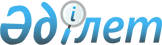 Орал қаласы бойынша 2011 жылы қоғамдық жұмыстарды ұйымдастыру және қаржыландыру туралы
					
			Күшін жойған
			
			
		
					Батыс Қазақстан облысы Орал қаласы әкімдігінің 2010 жылға 30 желтоқсандағы N 3107 қаулысы. Батыс Қазақстан облысы Әділет департаментінде 2011 жылғы 26 қаңтарда N 7-1-201 тіркелді. Күші жойылды - Батыс Қазақстан облысы Орал қаласы әкімдігінің 2011 жылғы 15 желтоқсандағы N 1565 қаулысымен      Ескерту. Күші жойылды - Батыс Қазақстан облысы Орал қаласы әкімдігінің 2011.12.15 N 1565 Қаулысымен      Қазақстан Республикасының 2001 жылғы 23 қаңтардағы "Қазақстан Республикасындағы жергілікті мемлекеттік басқару және өзін-өзі басқару туралы" Заңының 31 бабының 1 тармағының 13) тармақшасы, Қазақстан Республикасының 2001 жылғы 23 қаңтардағы "Халықты жұмыспен қамту туралы" Заңының 20 бабы, Қазақстан Республикасының Үкіметінің 2001 жылғы 19 маусымдағы N 836 "Халықты жұмыспен қамту туралы" Қазақстан Республикасының 2001 жылғы 23 қаңтардағы Заңын іске асыру жөніндегі шаралар туралы" қаулысын басшылыққа алып, еңбек нарығындағы жағдайды және қоғамдық жұмыстарды ұйымдастыруды жақсарту мақсатында, қала мекемелері мен ұйымдарынан түскен өтінімдерді ескеріп, қала әкімдігі ҚАУЛЫ ЕТЕДІ:



      1. 2011 жылы Орал қаласындағы ұйымдардың тізбелері, қоғамдық жұмыстардың түрлері, төлемі мен нақты жағдайлары, қатысушылардың еңбегіне төленетін ақының мөлшері және олардың қаржыландандыру көздері қосымшаға сәйкес бекітілсін.



      2. "Жұмыспен қамту және әлеуметтік бағдарламалар бөлімі" мемлекеттік мекемесі осы қаулыдан туындайтын қажетті шаралар қабылдасын.



      3. Осы қаулы ресми жарияланған күннен бастап қолданысқа енгізіледі және 2011 жылдың 1 қаңтардан туындаған құқықтық қатынастарға таратылады.



      4. Осы қаулының орындалуын бақылау қала әкімінің орынбасары А. С. Сафималиевке жүктелсін.      Қала әкімі                       С. Оразов

Орал қаласы әкімдігінің

2010 жылғы 30 желтоқсандағы

N 3107 қаулысымен бекітілді 2011 жылы Орал қаласындағы ұйымдардың

тізбелері, қоғамдық жұмыстардың түрлері,

төлемі мен нақты жағдайлары, қатысушылардың

еңбегіне төленетін ақының мөлшері

және олардың қаржыландандыру көздері
					© 2012. Қазақстан Республикасы Әділет министрлігінің «Қазақстан Республикасының Заңнама және құқықтық ақпарат институты» ШЖҚ РМК
				NҰйымдардың тізбелеріҚоғамдық жұмыс түрлеріКөлемі мен нақты жағдайларыҚатысушылардың еңбегіне төленетін ақының мөлшері және олардың қаржыландандыру көздері123451Орал қаласы әкімдігінің Орал қаласының тұрғын үй- коммуналдық шаруашылық, жолаушы көлігі және автомобиль жолдары бөлімінің Көп салалы мемлекеттік коммуналдық жол пайдалану кәсіпорныТүскен өтінімдер бойыншаҚазақстан Республи-

касындағы Еңбек кодексіне сәйкес келісім шарт бойыншаҚазақстан Рес-

публикасындағы қолданыстағы бекітілген Заңнамасына сәйкес ең төменгі жалақы мөлшерінен кем емес қаржыландыру жергілікті бюджет есебінен2"Жұмыспен қамту және әлеуметтік бағдарламалар бөлімі" мемлекеттік мекемесі---3"Орал қаласының Зачаганск кенттік округі әкімінің аппараты" мемлекеттік мекемесі---4"Орал қаласының Желаев кенттік округі әкімінің аппараты" мемлекеттік мекемесі---5"Орал қаласының Деркөл кенттік округі әкімінің аппараты" мемлекеттік мекемесі---6"Орал қаласының Круглоозерное кенттік округі әкімінің аппараты" мемлекеттік мекемесі---7"Қазақстан Республикасы Еңбек және халықты әлеуметтік қорғау министрлігінің "Зейнетақы төлеу жөніндегі мемлекеттік орталығы" Республикалық мемлекеттік қазыналық кәсіпорнының Батыс Қазақстан облыстық филиалы---8Батыс Қазақстан облысының әкімдігі денсаулық сақтау басқармасының шаруашылық жүргізуші құқығындағы "N 1 қалалық емхана" мемлекеттік коммуналдық кәсіпорны---9Батыс Қазақстан облысының әкімдігі денсаулық сақтау басқармасының "N 2 қалалық емхана" мемлекеттік коммуналдық қазыналық кәсіпорны---10"Батыс Қазақстан облысы денсаулық сақтау басқармасының "Облыстық СПИД-тің алдын алу және оған қарсы күрес жөніндегі орталығы" мемлекеттік мекемесі---11Қазақстан Республикасы Батыс Қазақстан облысының прокуратурасы "Орал қалалық прокуратурасы" мемлекеттік мекемесі---12"Қазақстан Республикасы Бас прокуратурасы Құқықтық статистика және арнайы есепке алу жөніндегі комитетінің Батыс Қазақстан облысы бойынша басқармасы" мемлекеттік мекемесі---13"Батыс Қазақстан облысы Орал қаласының Қорғаныс істері жөніндегі басқармасы" мемлекеттік мекемесі---14"Қазақстан Республикасы Қаржы министрлігі Салық комитетінің Батыс Қазақстан облысы бойынша Салық департаментінің Орал қаласы бойынша салық басқармасы" мемлекеттік мекемесі---15"Батыс Қазақстан облысының жұмыспен қамтуды үйлестіру және әлеуметтік бағдарламалар басқармасы" мемлекеттік мекемесі---16"Қазақстан Республикасы Еңбек және халықты әлеуметтік қорғау министрлігі Бақылау және әлеуметтік қорғау комитетінің Батыс Қазақстан облысы бойынша Бақылау және әлеуметтік қорғау департаменті" мемлекеттік мекемесі---17"Батыс Қазақстан облысы әкімі аппаратының шаруашылық басқармасы" мемлекеттік коммуналдық қазыналық кәсіпорны---18Батыс Қазақстан облысы әкімдігі туризм, дене шынықтыру және спорт басқармасының "N 1 балалар-

жасөспірімдер спорт мектебі" мемлекеттік коммуналдық қазыналық кәсіпорны---19"Орал қаласы әкімдігі Орал қаласы мәдениет және тілдерді дамыту бөлімінің қалалық мәдениет және демалыс саябағы" мемлекеттік коммуналдық қазыналық кәсіпорны---20"Қазақстан Республикасы Төтенше жағдайлар министрлігі Батыс Қазақстан облысы Төтенше жағдайлар департаментінің жедел-құтқару жасағы" мемлекеттік мекемесі---21"Батыс Қазақстан облысының Ішкі істер Департаменті" мемлекеттік мекемесі---22"Қылмыстық-

атқару жүйесі комитетінің Батыс Қазақстан облысы бойынша Қылмыстық-

атқару жүйесі департаменті" мемлекеттік мекемесі---23Орал орман және жануарлар дүниесін қорғау жөніндегі мемлекеттік мекемесі---24"Орал қаласының белгілі тұрағы жоқ тұлғаларға арналған әлеуметтік бейімделу орталығы" мемлекеттік мекемесі---25"Батыс Қазақстан облысы мүгедектері ерікті қоғамы" қоғамдық бірлестіктің Орал қалалық филиалы"---26"Шырақ" мүгедектер қоғамдық қоры---27"Мастер Дэнс" жастар қоғамдық бірлестігі---28"Батыс Қазақстан облыстық "Диабет" қоғамы" қоғамдық бірлестігі---29Батыс Қазақстан облысындағы мүгедек балалардың "Бәйтерек" қоғамдық бірлестігі---30Орал қаласы әкімдігінің "Іс басқармасы" мемлекеттік коммуналдық қазыналық кәсіпорны---31"Орал қаласы әкімдігінің Орал қаласы тұрғын үй-коммуналдық шаруашылығы, жолаушылар көлігі және автомобиль жолдары бөлімінің "Орал Құрылыс Жөндеу Сервис" мемлекеттік коммуналдық кәсіпорыны---32"Қазақстан Республикасы Әділет министрлігі Батыс Қазақстан Облысының Әділет департаменті Орал қаласының әділет басқармасы" мемлекеттік мекемесі---33"Батыс Қазақстан облысы Әділет департаменті" мемлекеттік мекемесі---34Орал қаласы әкімдігі Орал қаласының тұрғын үй-коммуналдық шаруашылық, жолаушы көлігі және автомобиль жолдары бөлімінің "Жасыл қала" мемлекеттік коммуналдық кәсіпорны ---35"Қазақстан Республикасы Әділет министрлігінің Сот актілерін орындау комитетінің Батыс Қазақстан облысы Сот актілерін орындау Департаменті" мемлекеттік мекемесі---36Батыс Қазақстан облысы әкімдігі туризм, дене шынықтыру және спорт басқармасының "Су спорты түрлері бойынша балалар-

жасөспірімдер спорт мектебі" мемлекеттік коммуналдық қазыналық кәсіпорны---37Орал қаласы әкімдігінің Орал қаласының тұрғын үй-коммуналдық шаруашылық, жолаушы көлігі және автомобиль жолдары бөлімінің "Спецавтобаза" мемлекеттік коммуналдық кәсіпорны---38"Орал қаласының тұрғын үй коммуналдық шаруашылығы, жолаушы көлігі және автомобиль жолдары бөлімі" мемлекеттік мекемесі---39"Орал қаласының кәсіпкерлік бөлімі" мемлекеттік мекемесі---40"Қазақстан Республикасы Жоғарғы Сотының жанындағы Соттардың қызметін қамтамасыз ету департаменті (Қазақстан Республикасы Жоғарғы Сотының аппараты) Батыс Қазақстан облыстық сотының кеңсесі" мемлекеттік мекемесі---41"Батыс Қазақстан облысының Ішкі істер Департаменті---42"Батыс Қазақстан облысының Ішкі істер департаменті Орал қаласының Ішкі істер басқармасы" мемлекеттік мекемесі---43"Орал қаласының жер қатынастары бөлімі" мемлекеттік мекемесі---44"Қазақстан Республикасы Әділет министрлігінің Сот сараптамасы орталығы" мемлекеттік мекеме---45"Орал қаласының ауыл шаруашылығы бөлімі" мемлекеттік мекемесі---46"Арба" "Тірек-қозғалыс аппаратының қызметі бұзылған мүгедек-

азаматтарды қолдау қоғамы" қоғамдық бірлестігі---47"Орал қаласының білім беру бөлімі" мемлекеттік мекемесі (мектептер, гимназиялар, бала-бақшалар)---48"Қазақстан Республикасы мемлекеттік қызмет істері агенттігінің Батыс Қазақстан облысы бойынша басқармасы" мемлекеттік мекемесі---49"Жеке адам және Мансап" Дамыту орталығы қоғамдық бірлестігі---50"Нұр Отан" Халықтық Демократиялық партиясы" қоғамдық бірлестігінің Батыс Қазақстан облыстық филиалы---51Орал қаласы тұрғын үй-коммуналдық шаруашылығы, жолаушылар көлігі және автомобиль жолдары бөлімінің "Горлифт" мемлекеттік коммуналдық кәсіпорны---52"Батыс Қазақстан облысының мәдениет басқармасының тарихи-өлкетану облыстық мұражайы"---53Мүгедек әйелдердің Республикалық "БИБІ-АНА" Қоғамы Қоғамдық Бірлестігі---54Орал қалалық бау-бақшашылар қоғамы" қоғамдық бірлестігі--Жергілікті бюджет есебінен және жұмыс беруші қаржысынан55"N 1 Домуправ-1" пәтер иелері кооперативі---56"Дорожник" пәтер иелері тұтыну кооперативі ---57"Комплекс" пәтер иелерінің тұтынушылар кооперативі---58"Сван" пәтерлер иелерінің кооперативі---59"Строитель" пәтер иелері тұтыну кооперативі---60"Медик" жатақханасына қызмет ететін "Шаңырақ" тұтынушылар кооперативі---61"Геолог" пәтерлер меншік иелерінің тұтыну кооперативі---62"Жамбыл" меншік пәтер иелерінің кооперативі---63"Ивушка" пәтер иелерінің кооперативі---64"Агрореммаш" акционерлік қоғамының зауыт ықшамаудан пәтер иелерінің тұрғын үй кооперативі" пәтер иелері тұтыну кооперативі---65"Чайка" пәтер иелері тұтыну кооперативі---66"Альфа" пәтер иелерінің кооперативі---67"Жалын" пәтер иелері кооперативі---68"Орнату" пәтер иелері кооперативі---69"Еламан" пәтерлер иелерінің кооперативі---